Unit 6 Lesson 2 			(7.d – 28 May 2020)   (7.e - 28 May 2020)   (7.f – 29 May 2020)Unit 6A: QUESTION FORMS (Student’s book pg 69)Step 1 – Grammar rules  3a – Read carefully ex. 3a and match the types of verbs with rules. (spoji glagole s pravilima za pitanja)I have prepared some extra tips and clarification about Question forms in the presentation Lesson 2-6A_Question forms. Open the presentation and listen to my explanations. (otvori prezentaciju i poslušaj moje objašnjenje)Step 2 - PracticeNow complete ex. 4 and 5a in your books.Optional: 5b - You can write the whole questions to match the answers and send them to me. (tko želi može napisati cijela pitanja na ponuđene odgovore i poslati mi ih.)Step 3 – Homework (Workbook pg 54)Do ex. 1 and 2 in your workbooks. That’s it for today Have a nice day!Key: (homework)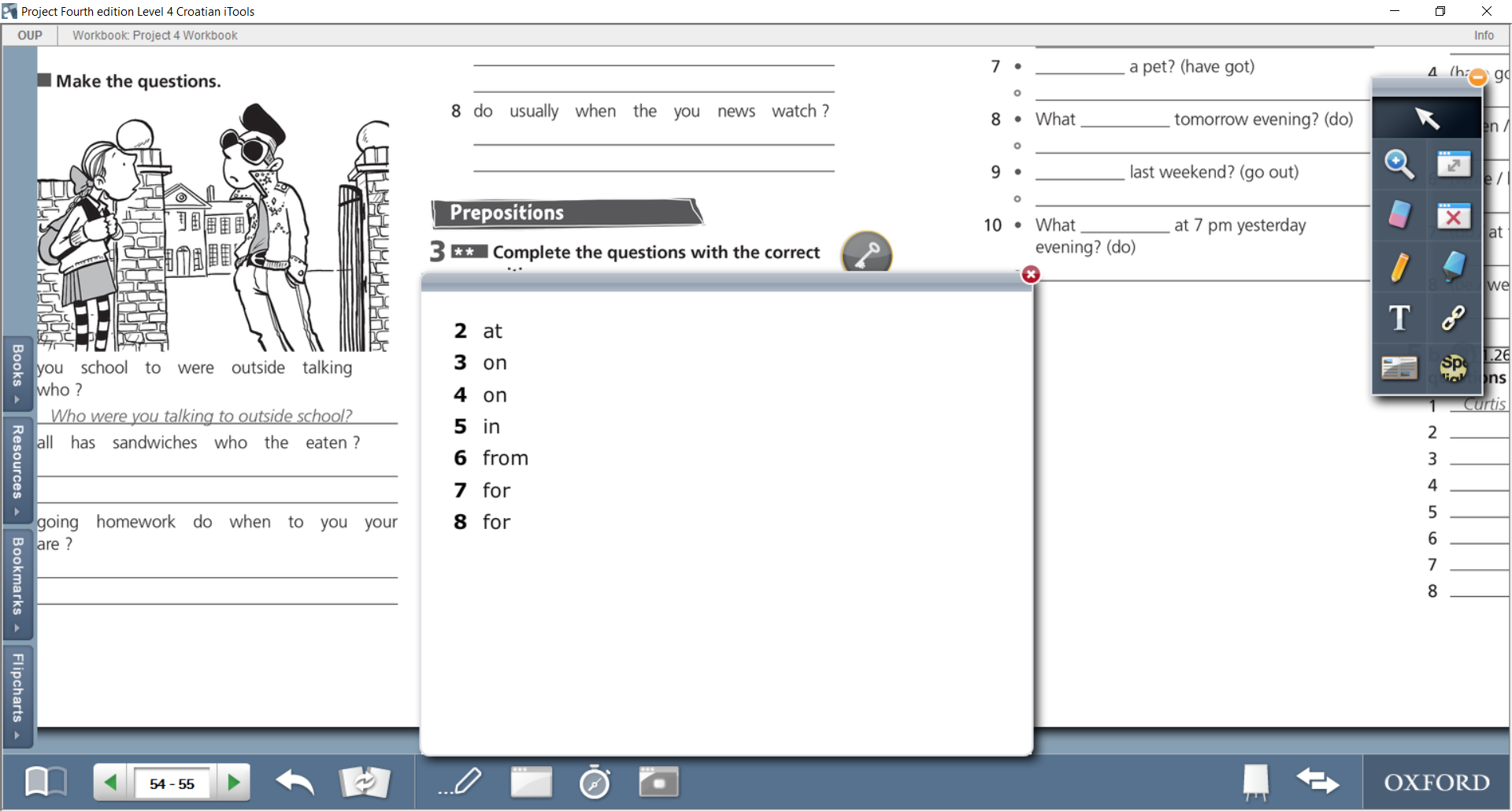 